Prot.n.3/24								Avellino  9 Gennaio 2024								Ai Sigg. Titolari di Farmacia								della Provincia di Avellino										L O R O       S E D I Oggetto: Comunicazioni.Caro Collega, Ti comunico che è  stato disposto il   pagamento  relativo alla  Distinta Contabile Riepilogativa :Novembre 2023  mandati dal n° 295 n°454.Cordiali saluti.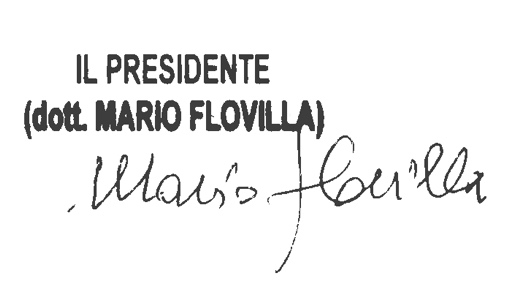 